«О бюджете   сельского  поселения    Алексеевский      сельсовет муниципального района  Благоварский  район  Республики Башкортостан на 2020 год и плановый период 2021 и 2022 годов»    Совет сельского поселения Алексеевский  сельсовет муниципального района Благоварский   район  Республики Башкортостан              РЕШИЛ:1. Утвердить основные характеристики бюджета сельского поселения Алексеевский сельсовет муниципального района  Благоварский район Республики Башкортостан  (далее  бюджет сельского поселения)  на 2020 год:прогнозируемый общий объем доходов бюджета сельского поселения  в сумме  3999,5  тыс. рублей;общий объем расходов бюджета сельского поселения    в сумме 3999,5 тыс.  рублей;дефицит (профицит) бюджета сельского поселения не предусмотрен.        2. Утвердить основные характеристики бюджета сельского поселения  на плановый период 2021 и 2022 годов:прогнозируемый общий объем доходов бюджета сельского поселения  на 2021 год в сумме 2596,4 тыс. рублей и на 2022 год в сумме  2385,4 тыс. рублей;общий объем расходов бюджета сельского поселения  на 2021 год в сумме 2596,4 тыс. рублей и на 2022 год в сумме 2385,4 тыс. рублей.дефицит бюджета сельского поселения  на плановый период 2021 и 2022 годов не предусмотрен.        3. Установить, что при зачислении в бюджет сельского поселения    безвозмездных поступлений в виде добровольных взносов (пожертвований) юридических и физических лиц для казенного учреждения, находящегося в ведении соответствующего главного распорядителя средств бюджета сельского поселения, на сумму указанных поступлений увеличиваются бюджетные ассигнования соответствующему главному распорядителю средств бюджета поселения  для последующего доведения в установленном порядке до указанного казенного учреждения лимитов бюджетных обязательств  для  осуществления расходов, соответствующих целям, на достижения которых предоставлены добровольные взносы (пожертвования).      4. В соответствии с пунктом 2 статьи 184.1 Бюджетного кодекса Российской Федерации и Решением Совета сельского поселения «Об утверждении положения о бюджетном процессе в сельском поселении»     утвердить перечень главных администраторов доходов бюджета сельского поселения согласно приложению № 1 к настоящему Решению.     Утвердить перечень главных администраторов источников финансирования дефицита бюджета сельского поселения согласно приложению № 2 к настоящему Решению.        5.  Установить поступления доходов в  бюджет сельского поселения:       1)  на 2020 год согласно приложению № 3 к настоящему Решению;       2) на плановый период 2021 и 2022 годов согласно приложению № 4 к настоящему Решению.       6. Средства, поступающие во временное распоряжение получателей средств бюджета сельского поселения, учитывается на счете, открытом сельскому поселению муниципального района  в учреждениях  Центрального Банка Российской Федерации или кредитных организациях с учетом положений бюджетного законодательства Российской Федерации, с отражением указанных операций на лицевых счетах, открытых получателям средств бюджета сельского поселения в финансовом органе, в порядке, установленном финансовом органом муниципального района.       7. Утвердить в пределах общего объема расходов бюджета сельского поселения, установленного п. 1 и п. 2 настоящего Решения, распределение бюджетных ассигнований сельского поселения:а) на 2020 год и на плановый период по разделам, подразделам, целевым статьям и видам расходов классификации расходов бюджетов   согласно приложению № 5 к настоящему Решению.б) на  2021 и 2022 годы по разделам, подразделам, целевым статьям и видам расходов классификации расходов бюджетов   согласно приложению № 6 к настоящему Решению.      Утвердить ведомственную структуру  расходов бюджета сельского поселения:         а)  на 2020 год согласно приложению № 7 к настоящему Решению;            б)  на плановый период  2021 и 2022 годов согласно приложению № 8 к настоящему Решению.         8. Установить, что решения и иные нормативные правовые акты сельского поселения, предусматривающие принятие новых видов расходных обязательств или увеличение бюджетных ассигнований на исполнение существующих видов расходных обязательств сверх утвержденных в бюджете сельского поселения на 2020 год и на плановый период 2021 и 2022 годов, а также сокращающие его доходную базу, подлежат исполнению в 2020 году при изыскании дополнительных источников доходов бюджета сельского поселения и (или) сокращении бюджетных ассигнований  по конкретным статьям расходов бюджета сельского поселения, при условии внесения соответствующих  изменений в настоящее Решение.      Проекты решений и иных нормативных правовых актов сельского поселения, требующие введения новых видов расходных обязательств или увеличения бюджетных ассигнований по существующим видам расходных обязательств сверх утвержденных в бюджете сельского поселения  на 2020 год и на плановый период 2021 и 2022 годов, либо сокращающие его доходную базу, вносятся только при одновременном внесении предложений о дополнительных источниках доходов бюджета сельского поселения и (или) сокращении бюджетных ассигнований по конкретным статьям расходов бюджета сельского поселения.      Администрация сельского поселения не вправе принимать решения, приводящие к увеличению в 2021-2022 годах численности муниципальных служащих сельского поселения и работников организаций бюджетной сферы.         9.  Установить, что получатель средств бюджета сельского поселения  при заключении муниципальных контрактов (гражданско-правовых договоров) на поставку товаров, выполнение работ, оказание услуг вправе предусматривать авансовые платежи в размерах, определенных администрацией сельского поселения.        10. Установить, что нормативные правовые акты, частично (не в полной мере) обеспеченные источниками финансирования, применяются в пределах средств, утвержденных в местном бюджете.          Установить размер субвенции бюджету сельского поселения  на осуществление первичного воинского учета на территориях, где отсутствуют военные комиссариаты, из бюджета муниципального района  Республики Башкортостан в сумме:       1) на 2020 год – 72,7 тыс. рублей;       2) на 2021 год -  75,3 тыс. рублей.       3) на 2022 год – 77,6 тыс. рублей       11. Установить размер дотации на выравнивание бюджетной обеспеченности бюджету сельского поселения  из бюджета муниципального района Благоварский  район Республики Башкортостан в сумме 1214,7 тыс. рублей.           Установить размер дотации на поддержку мер по обеспечению сбалансированности бюджетов бюджету сельского поселения в сумме 703,4 тыс. рублей.         12.    Утвердить резервный фонд администрации сельского поселения  в сумме 20,0  тыс. рублей.          13.  Установить, что в соответствии с пунктом 3 статьи 217 Бюджетного Кодекса Российской Федерации следующими  основаниями для внесения в ходе исполнения настоящего Решения изменений в показатели бюджета сельского поселения по решениям администрации сельского поселения, связанными с особенностями исполнения бюджета сельского поселения и (или) перераспределения бюджетных ассигнований между главными распорядителями бюджетных средств являются:1) поступление из бюджета муниципального района Благоварский  район Республики Башкортостан средств в виде дотаций, субсидий, субвенций, иных межбюджетных трансфертов и прочих безвозмездных поступлений;2) использование образованной в ходе исполнения бюджета сельского поселения  экономии по отдельным разделам, подразделам, целевым статьям, группам видов расходов  классификации расходов бюджетов;3) использование остатков средств бюджета сельского поселения   на 1 января 2020 года;14. Администрации сельского поселения установить контроль  над исполнением бюджета сельского поселения на 2020 год и на плановый период 2021 и 2022 годов, полным поступлением платежей и налогов в бюджет, целевым и эффективным использованием бюджетных средств.15. Предложить Совету сельского поселения и поручить Администрации сельского поселения привести свои нормативные правовые акты в соответствие с настоящим Решением.         16.  Настоящее  Решение вступает в силу с 1 января 2020 года.          17. Решение обнародовать в соответствии с Уставом сельского поселения после его принятия и подписания в установленном порядке. Глава сельского поселенияАлексеевский сельсовет муниципального районаБлаговарский район Республики Башкортостан                                         С.С. Кунц				   с. Пришиб19 декабря 2019 года     № 7-49Перечень главных администраторов доходов бюджета сельского  поселения  Алексеевский сельсовет муниципального района Благоварский район  Республики Башкортостан<1> В части доходов, зачисляемых в бюджет сельского поселения  Алексеевский сельсовет муниципального района Благоварский район Республики Башкортостан в пределах компетенции главных администраторов доходов бюджета сельского поселения  Алексеевский сельсовет муниципального района Благоварский  район Республики Башкортостан.<2> Администраторами доходов бюджета сельского поселения Алексеевский сельсовет муниципального района Благоварский район Республики Башкортостан по статьям, подстатьям  подгруппам группы доходов «2 00 00000 00 – безвозмездные поступления» в части доходов от возврата остатков субсидий, субвенций и иных межбюджетных трансфертов, имеющих целевое назначение, прошлых лет (в части доходов, зачисляемых в бюджет сельского поселения   Алексеевский  сельсовет  муниципального района Благоварский район Республики Башкортостан) являются уполномоченные органы местного самоуправления сельского поселения, а также созданные ими казенные учреждения, предоставившие соответствующие межбюджетные трансферты.Администраторами доходов бюджета сельского поселения  Алексеевский сельсовет  муниципального района Благоварский район Республики Башкортостан по статьям, подстатьям подгруппам группы доходов «2 00 00000 00 – безвозмездные поступления» являются уполномоченные органы местного самоуправления сельского поселения, а также созданные ими казенные учреждения, являющиеся получателями указанных средств.Глава сельского поселенияАлексеевский сельсовет муниципального района Благоварский район Республики Башкортостан                                                      С.С. Кунц                                                                                                            Приложение № 2к  решению Совета сельского поселения                                               Алексеевский сельсовет муниципального района Благоварский район Республики Башкортостан                                                                                                                            от «19 »  декабря 2019 г. № 7-49                                                                                                                         «О бюджете сельского поселения Алексеевский сельсовет муниципального района Благоварский  район Республики Башкортостан  на 2020 год и на плановый период 2021 и 2022 годов»      Перечень главных администраторов источников  финансирования  дефицита  бюджета сельского поселения  Алексеевский  сельсовет   муниципального   районаБлаговарский   район   Республики Башкортостан   на   2021-2022 годыОбъем доходов бюджета сельского поселения                                                                                                                            Алексеевский сельсовет муниципального района Благоварский район Республики Башкортостан на 2020 год                                                                                                                                                       тыс.руб.         Глава сельского поселенияАлексеевский сельсовет муниципального районаБлаговарский район Республики Башкортостан                                         С.С. Кунц		Объем доходов бюджета сельского поселения                                                                                                                            Алексеевский сельсовет муниципального района Благоварский район Республики Башкортостан на 2021 и 2022 годы тыс.руб.         Глава сельского поселенияАлексеевский сельсовет муниципального районаБлаговарский район Республики Башкортостан                                         С.С. Кунц				                                                                 Приложение № 5к  решению Совета сельского поселения                                               Алексеевский сельсовет муниципального района Благоварский район Республики Башкортостан от  «19 »  декабря 2019 г. № 7-49                                                                                                                         «О бюджете сельского поселения Алексеевский сельсовет муниципального района Благоварский  район Республики Башкортостан на 2020 год и на плановый период 2021 и 2022 годов»Распределение бюджетных ассигнований по разделам, подразделам, целевым статьям (муниципальным программам сельского поселения Алексеевский сельсовет муниципального района Благоварский район Республики Башкортостан и непрограммным направлениям деятельности), группам видов расходов классификации расходов бюджета сельского поселения Алексеевский сельсовет муниципального района Благоварский район Республики Башкортостан на 2020 год                                                                                                                                   (тыс. рублей)Глава сельского поселенияАлексеевский сельсовет муниципального районаБлаговарский район Республики Башкортостан                                 С.С. КунцРаспределение бюджетных ассигнований по разделам, подразделам, целевым статьям (муниципальным программам сельского поселения Алексеевский сельсовет муниципального района Благоварский район Республики Башкортостан и непрограммным направлениям деятельности), группам видов расходов классификации расходов бюджета сельского поселения Алексеевский сельсовет муниципального района Благоварский район Республики Башкортостан на плановый период 2021и 2022 годов                                                                                                                       (тыс. рублей)Глава сельского поселенияАлексеевский сельсовет муниципального районаБлаговарский район Республики Башкортостан                                 С.С. КунцРаспределение бюджетных ассигнований по целевым статьям (муниципальным программам сельского поселения Алексеевский сельсовет муниципального района Благоварский район Республики Башкортостан и непрограммным направлениям деятельности), группам видов расходов классификации расходов бюджета сельского поселения Алексеевский сельсовет муниципального района Благоварский район Республики Башкортостан на 2020 год                                                                                                                                (тыс. рублей)Глава сельского поселенияАлексеевский сельсовет муниципального районаБлаговарский район Республики Башкортостан                                                        С.С. КунцРаспределение бюджетных ассигнований по целевым статьям (муниципальным программам сельского поселения Алексеевский сельсовет муниципального района Благоварский район Республики Башкортостан и непрограммным направлениям деятельности), группам видов расходов классификации расходов бюджета сельского поселения Алексеевский сельсовет муниципального района Благоварский район Республики Башкортостан на плановый период 2021 и 2022 годов                                                                                                                               (тыс. рублей)Глава сельского поселенияАлексеевский сельсовет муниципального районаБлаговарский район Республики Башкортостан                                 С.С. КунцВедомственная структура расходов сельского поселения Алексеевский сельсовет муниципального района Благоварский район Республики Башкортостан на 2020 год(тыс. рублей)Глава сельского поселенияАлексеевский сельсовет муниципального районаБлаговарский район Республики Башкортостан                                 С.С. КунцВедомственная структура расходов сельского поселения  Алексеевский сельсовет муниципального района Благоварский район Республики Башкортостан на плановый период 2021 и 2022 годов     (тыс. рублей)Глава сельского поселенияАлексеевский сельсовет муниципального районаБлаговарский район Республики Башкортостан                                 С.С. КунцБашкортостан  РеспубликаһыБлаговар районы                                                   муниципаль районының                                        Алексеевка ауыл советы                                                    ауыл биләмәһе Советы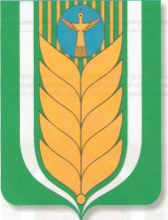                       Республика Башкортостан Совет сельского поселения    Алексеевский сельсовет муниципального районаБлаговарский район                  452746,  Пришиб ауылы,
           Ленин урамы, 38Е-mail:  alekseevka-zf@mail.ru
Тел. (34747) 2-35-84, Факс 2-35-84452746, село Пришиб,
ул. Ленина, 38Е-mail:  alekseevka-zf@mail.ru
Тел. (34747) 2-35-84, Факс 2-35-84                КАРАР РЕШЕНИЕ  Приложение № 1к  решению Совета сельского поселения                                               Алексеевский сельсовет муниципального района Благоварский район Республики Башкортостан                                                                                                                            от «19 »  декабря 2019 г. № 7-49                                                                                                                         «О бюджете сельского поселения Алексеевский сельсовет муниципального районаБлаговарский  район Республики Башкортостан  на 2020 год и на плановый период 2021 и 2022 годов»Код бюджетной классификации Российской Федерации  Код бюджетной классификации Российской Федерации  Наименование главного адми-нистра-торадоходов бюджета сельского поселения Наименование 123791Администрация сельского поселения Алексеевский сельсовет муниципального района  Благоварский район Республики Башкортостан791 1 08 04020 01 0000 110Государственная пошлина за совершение нотариальных действий  должностными лицами органов местного самоуправления, уполномоченными в соответствии с законодательными актами Российской Федерации на совершение нотариальных действий7911 13 01995 10 0000 130Прочие доходы от оказания платных услуг (работ) получателями средств бюджетов сельских поселений7911 13 02065 10 0000 130Доходы, поступающие в порядке возмещения расходов, понесенных в связи с эксплуатацией имущества сельских поселений7911 13 02995 10 0000 130Прочие доходы от компенсации затрат бюджетов сельских поселений7911 16 10031 10 0000 140Возмещение ущерба при возникновении страховых случаев, когда выгодоприобретателями выступают получатели средств бюджета сельского поселения791 1 16 10032 10 0000 140Прочее возмещение ущерба, причиненного муниципальному имуществу сельского поселения (за исключением имущества, закрепленного за муниципальными бюджетными (автономными) учреждениями, унитарными предприятиями)7911 17 01050 10 0000 180Невыясненные поступления, зачисляемые в бюджеты сельских поселений7911 17 05050 10 0000 180Прочие неналоговые доходы бюджетов сельских поселений7912 00 00000 00 0000 000Безвозмездные денежные поступления <1>Иные доходы бюджета сельского поселения  Алексеевский сельсовет  муниципального района Благоварскийрайон  Республики Башкортостан, администрирование которых может осуществляться главными администраторами доходов бюджета сельского поселения  Алексеевский сельсовет муниципального района Благоварский район  Республики Башкортостан в пределах их компетенции 1 08 07175 01 0000 110Государственная пошлина за выдачу органом местного самоуправления поселения специального разрешения на движение по автомобильным дорогам транспортных средств, осуществляющих перевозки опасных, тяжеловесных и (или) крупногабаритных грузов, зачисляемая в бюджеты поселений1 11 03050 10 0000 120Проценты, полученные от предоставления бюджетных кредитов внутри страны за счет средств бюджетов сельских поселений1 11 09015 10 0000 120Доходы от распоряжения правами на результаты интеллектуальной деятельности военного, специального и двойного назначения, находящимися в собственности сельских поселений1 11 09025 10 0000 120Доходы от распоряжения правами на результаты научно-технической деятельности, находящимися в собственности сельских поселений1 11 09035 10 0000 120Доходы от эксплуатации и использования имущества автомобильных дорог, находящихся в собственности сельских поселений1 11 09045 10 0000 120Прочие поступления от использования имущества, находящегося в собственности сельских поселений (за исключением имущества муниципальных бюджетных и автономных учреждений, а также имущества муниципальных унитарных предприятий, в том числе казенных)1 12 04051 10 0000 120 Плата за использование лесов, расположенных на землях иных категорий, находящихся в собственности сельских поселений, в части платы по договору купли-продажи лесных насаждений1 12 04052 10 0000 120 Плата за использование лесов, расположенных на землях иных категорий, находящихся в собственности сельских поселений, в части арендной платы1 13 01995 10 0000 130Прочие доходы от оказания платных услуг (работ) получателями средств бюджетов сельских поселений1 13 01540 10 0000 130Плата за оказание услуг по присоединению объектов дорожного сервиса к автомобильным дорогам общего пользования местного значения, зачисляемая в бюджеты сельских поселений1 13 02065 10 0000 130Доходы, поступающие в порядке возмещения расходов, понесенных в связи с эксплуатацией имущества сельских поселений1 13 02995 10 0000 130Прочие доходы от компенсации затрат бюджетов сельских поселений1 14 01050 10 0000 410Доходы от продажи квартир, находящихся в собственности сельских поселений1 14 03050 10 0000 410Средства от распоряжения и реализации конфискованного и иного имущества, обращенного в доходы сельских поселений (в части реализации основных средств по указанному имуществу)1 14 03050 10 0000 440Средства от распоряжения и реализации конфискованного и иного имущества, обращенного в доходы сельских поселений (в части реализации материальных запасов по указанному имуществу)1 14 04050 10 0000 420Доходы от продажи нематериальных активов, находящихся в собственности сельских поселений1 15 02050 10 0000 140Платежи, взимаемые органами местного самоуправления (организациями) сельских поселений за выполнение определенных функций1 16 10031 10 0000 140Возмещение ущерба при возникновении страховых случаев, когда выгодоприобретателями выступают получатели средств бюджета сельского поселения 1 16 10032 10 0000 140Прочее возмещение ущерба, причиненного муниципальному имуществу сельского поселения (за исключением имущества, закрепленного за муниципальными бюджетными (автономными) учреждениями, унитарными предприятиями)1 16 11064 01 0000 140Платежи, уплачиваемые в целях возмещения вреда, причиняемого автомобильным дорогам местного значения транспортными средствами, осуществляющими перевозки тяжеловесных и (или) крупногабаритных грузов1 16 07090 10 0000 140Иные штрафы, неустойки, пени, уплаченные в соответствии с законом или договором в случае неисполнения или ненадлежащего исполнения обязательств перед муниципальным органом, (муниципальным казенным учреждением) сельского поселения1 17 01050 10 0000 180Невыясненные поступления, зачисляемые в бюджеты сельских поселений1 17 05050 10 0000 180Прочие неналоговые доходы бюджетов сельских поселений2 00 00000 00 0000 000Безвозмездные денежные поступления <1>, <2>Код бюджетной классификации Российской ФедерацииКод бюджетной классификации Российской ФедерацииНаименование главного администратора источников финансирования дефицита бюджета сельского поселения Алексеевский сельсовет  муниципального района  Благоварский район Республики БашкортостанНаименование главного администратора источников финансирования дефицита бюджета сельского поселения Алексеевский сельсовет  муниципального района  Благоварский район Республики БашкортостанадминистратораИсточников финансирования дефицита бюджета сельского поселения Алексеевский сельсовет муниципального района Благоварский Республики Башкортостан 1233791    Администрация  сельского поселения Алексеевский сельсовет муниципального         района   Благоварский район  Республики Башкортостан79101050201100000510 Увеличение прочих остатков денежных средств бюджета сельского поселения Увеличение прочих остатков денежных средств бюджета сельского поселения79101050201100000610  Уменьшение прочих остатков  денежных средств бюджета сельского поселения  Уменьшение прочих остатков  денежных средств бюджета сельского поселенияГлава сельского поселенияАлексеевский сельсовет муниципального района Благоварский район Республики Башкортостан                                                        С.С. Кунц                         Глава сельского поселенияАлексеевский сельсовет муниципального района Благоварский район Республики Башкортостан                                                        С.С. Кунц                         Глава сельского поселенияАлексеевский сельсовет муниципального района Благоварский район Республики Башкортостан                                                        С.С. Кунц                         Глава сельского поселенияАлексеевский сельсовет муниципального района Благоварский район Республики Башкортостан                                                        С.С. Кунц                         Приложение № 3к  решению Совета сельского поселения                                               Алексеевский сельсовет муниципального района Благоварский район Республики Башкортостан                                                                                                                             от «19 »  декабря 2019 г. № 7-49                                                                                                                         «О бюджете сельского поселения Алексеевский сельсовет муниципального района Благоварский  район Республики Башкортостан  на 2020 год и на плановый период 2021 и 2022 годов»Коды бюджетной классификации Российской ФедерацииНаименование налога (сбора)СуммаВид дохода3999,51 00 00000 00 0000 000 Доходы805,01 01 02021 01 0000 110Налог на доходы физических лиц135,01 06 00000 00 0000 000Налоги на имущество460,01 06 01030 10 0000 110Налог на имущество физических лиц60,01 06 06000 00 0000 110Земельный налог400,01 06 06043 10 0000 110Земельный налог с физических лиц, обладающих земельным участком, расположенным в границах сельских поселений320,01 06 06033 10 0000 110Земельный налог с организаций, обладающих земельным участком, расположенным в границах сельских поселений80,0108 04020 01 0000 110Государственная пошлина за  совершение нотариальных действий должностными лицами органов местного самоуправления, уполномоченными в соответствии с законодательными актами Российской Федерации на совершение нотариальных действий7,01 11 00000 00 0000 000Доходы от использования имущества, находящегося в государственной  и муниципальной собственности   01 11 05035 10 0000 120Доходы от сдачи в аренду имущества, находящегося в оперативном управлении органов управления сельских поселений и созданных ими учреждений (за исключением имущества муниципальных бюджетных и автономных учреждений)138,01 11 05025 10 0000 120Доходы, получаемые в виде арендной платы, а также средства от продажи права на заключение договоров аренды на земли, находящиеся в собственности поселений  (за исключением земельных участков муниципальных бюджетных и автономных учреждений)60,01 17 05050 10 0000 180Прочие неналоговые доходы бюджетов сельских поселений5,02 02 35118 10 0000 150Субвенции бюджетам сельских поселений на осуществление первичного воинского учета на территориях, где отсутствуют военные комиссариаты72,72 02 15002 10 0000 150  Дотации бюджетам сельских поселений на поддержку мер  по обеспечению сбалансированности  бюджетной обеспеченности667,32 02 16001 10 0000 150 Дотации бюджетам сельских поселений на выравнивание бюджетной обеспеченности из бюджета муниципального района1250,8202 49999 10 7502 150Прочие межбюджетные трансферты, передаваемые бюджетам муниципальных районов (прочие межбюджетные трансферты на благоустройство территорий населенных пунктов сельских поселений)700,0202 40014 10 0000 150Межбюджетные трансферты, передаваемые бюджетам сельских поселений из бюджетов муниципальных районов на осуществление части полномочий по решению вопросов местного значения в соответствии с заключенными соглашениями503,7Приложение № 4Коды бюджетной классификации Российской ФедерацииНаименование налога (сбора)СуммаСуммаСуммаКоды бюджетной классификации Российской ФедерацииНаименование налога (сбора)2021год2021год2022годВид дохода2596,42596,42385,41 00 00000 00 0000 000 Доходы815,0815,0825,01 01 02021 01 0000 110Налог на доходы физических лиц135,0135,0135,01 06 00000 00 0000 000Налоги на имущество460,0460,0460,01 06 01030 10 0000 110Налог на имущество физических лиц60,060,060,01 06 06000 00 0000 110Земельный налог400,0400,0400,01 06 06043 10 0000 110Земельный налог с физических лиц, обладающих земельным участком, расположенным в границах сельских поселений320,0320,0320,01 06 06033 10 0000 110Земельный налог с организаций, обладающих земельным участком, расположенным в границах сельских поселений80,080,080,0108 04020 01 0000 110Государственная пошлина за  совершение нотариальных действий должностными лицами органов местного самоуправления, уполномоченными в соответствии с законодательными актами Российской Федерации на совершение нотариальных действий7,07,07,01 11 00000 00 0000 000Доходы от использования имущества, находящегося в государственной  и муниципальной собственности208,0218,0218,01 11 05035 10 0000 120Доходы от сдачи в аренду имущества, находящегося в оперативном управлении органов управления сельских поселений и созданных ими учреждений (за исключением имущества муниципальных бюджетных и автономных учреждений)148,0158,0158,01 11 05025 10 0000 120Доходы, получаемые в виде арендной платы, а также средства от продажи права на заключение договоров аренды на земли, находящиеся в собственности поселений  (за исключением земельных участков муниципальных бюджетных и автономных учреждений)60,060,060,01 17 05050 10 0000 180Прочие неналоговые доходы бюджетов сельских поселений5,05,05,02 02 35118 10 0000 150Субвенции бюджетам сельских поселений на осуществление первичного воинского учета на территориях, где отсутствуют военные комиссариаты75,377,677,62 02 16001 10 0000 150  Дотации бюджетам сельских поселений на выравнивание бюджетной обеспеченности из бюджета муниципального района1094,2909,7909,72 02 15002 10 0000 150  Дотации бюджетам сельских поселений на поддержку мер по обеспечению сбалансированности бюджетов 111,973,173,1202 49999 10 7502 150Прочие межбюджетные трансферты, передаваемые бюджетам муниципальных районов (прочие межбюджетные трансферты на благоустройство территорий населенных пунктов сельских поселений)500,0500,0500,0НаименованиеРзПрЦсрВрСумма12345Всего3999,5Общегосударственные вопросы01002500,6Функционирование высшего должностного лица субъекта Российской Федерации и муниципального образования0102789,9Муниципальная программа "Развитие муниципальной службы в сельском поселении Алексеевский сельсовет муниципального района Благоварский район Республики Башкортостан"01022300000000789,9Подпрограмма "Развитие муниципальной службы в сельском поселении  Алексеевский сельсовет муниципального района Благоварский район Республики Башкортостан"01022300000000789,9Основное мероприятие  «Руководство и управление в сфере установленных функций»01022300000000789,9Глава местного самоуправления01022300002030789,9Расходы на выплаты персоналу в целях обеспечения выполнения функций муниципальными органами, казенными учреждениями, органами управления муниципальными внебюджетными фондами01022300002030100789,9Функционирование Правительства Российской Федерации, высших исполнительных органов государственной власти субъектов Российской Федерации, местных администраций01041710,7Муниципальная программа "Развитие муниципальной службы в сельском поселении Алексеевский сельсовет муниципального района Благоварский район Республики Башкортостан"010423000000001710,7Подпрограмма "Развитие муниципальной службы в сельском поселении Алексеевский сельсовет муниципального района Благоварский район Республики Башкортостан"010423000000001710,7Основное мероприятие  «Руководство и управление в сфере установленных функций»010423000000001710,7Аппараты органов местного самоуправления010423000020401710,7Расходы на выплаты персоналу в целях обеспечения выполнения функций муниципальными органами, казенными учреждениями, органами управления муниципальными внебюджетными фондами010423000020401001303,7Закупка товаров, работ и услуг для государственных (муниципальных) нужд01042300002040200397,8Иные бюджетные ассигнования010423000020408009,2Резервные фонды011120,0Непрограммные расходы0111990000000020,0Резервные фонды местных администраций0111990000750020,0Иные бюджетные ассигнования0111990000750080020,0Национальная оборона020072,7Мобилизационная и вневойсковая подготовка020372,7Муниципальная программа «Комплексное развитие территории сельского поселения Алексеевский сельсовет муниципального района Благоварский район на 2020-2020 годы»02031000000000072,7Подпрограмма «Осуществление государственных полномочий по первичному воинскому учету на территории сельского поселения  Алексеевский сельсовет муниципального района Благоварский район на 2020-2020 годы»02031040000000   72,7Основное направление «Обеспечение сбора, хранение и обработку сведений, содержащихся в документах первичного воинского учета»0203104005118072,7Осуществление первичного воинского учета на территориях, где отсутствуют военные комиссариаты, за счет средств федерального бюджета0203104005118072,7Расходы на выплаты персоналу в целях обеспечения выполнения функций муниципальными органами, казенными учреждениями, органами управления муниципальными внебюджетными фондами0203104005118010072,7Закупка товаров, работ и услуг для государственных (муниципальных) нужд02031040051180200-Жилищно-коммунальное хозяйство0500902,5      -Благоустройство0503202,5Муниципальная программа «Комплексное развитие территории сельского поселения Алексеевский сельсовет муниципального района Благоварский район на 2020-2020 годы»05031000000000202,5Подпрограмма "Благоустройство территории сельского поселения  Алексеевский сельсовет муниципального района Благоварский район на 2020-2020 годы»05031010000000202,5Основное мероприятие «Повышение степени благоустройства  территорий населенных пунктов»05031010000000202,5Мероприятия по благоустройству территорий05031010006050202,5Закупка товаров, работ и услуг для государственных (муниципальных) нужд05031010006050200202,5Другие вопросы в области жилищно-коммунального хозяйства0505700,0Муниципальная программа «Комплексное развитие территории сельского поселения Алексеевский сельсовет муниципального района Благоварский район на 2020-2020 годы»05051000000000700,0Подпрограмма "Благоустройство территории сельского поселения  Алексеевский сельсовет муниципального района Благоварский район на 2020-2020 годы»05051010000000700,0Основное мероприятие «Повышение степени благоустройства  территорий населенных пунктов»05051010000000700,0Иные межбюджетные трансферты на финансирование мероприятий по благоустройству территорий населенных пунктов, коммунальному хозяйству, обеспечению мер пожарной безопасности и осуществлению дорожной деятельности в границах сельских поселений05051010074040700,0Закупка товаров, работ и услуг для государственных (муниципальных) нужд05051010074040200700,0Функционирование законодательных (представительных) органов государственной власти и представительных органов муниципальных образований01070Муниципальная программа "Организация и проведение выборов в сельском поселении муниципального района Благоварский район Республики Бащкортостан на 2018 год"010725000000000Подпрограмма "Организация и проведение выборов в сельском поселении "010725000000000Основное мероприятие «Организация и проведение выборов в сельском поселении»010725000000000Проведение выборов в представительные органы муниципального образования010725000002200Закупка товаров, работ и услуг для муниципальных нужд010725000002202000Межбюджетные трансферты, передаваемые бюджетам сельских поселений из бюджетов муниципальных районов на осуществление части полномочий по решению вопросов местного значения в соответствии с заключенными соглашениями04091010003150200503,7Приложение № 6к  решению Совета сельского поселения                                               Алексеевский сельсовет муниципального района Благоварский район Республики Башкортостан                                                                                                                            от «19 »  декабря 2019 г. № 7-49                                                                                                                                                                                                                                                  «О бюджете сельского поселения Алексеевский сельсовет муниципального районаБлаговарский  район Республики Башкортостан  на 2020 год и на плановый период 2021 и 2022 годов»НаименованиеРзПрЦсрВрСуммаСуммаНаименованиеРзПрЦсрВр2021 год2022год123456Всего2596,42385,4Общегосударственные вопросы01001901,01690,0Функционирование высшего должностного лица субъекта Российской Федерации и муниципального образования0102820,3843,7Муниципальная программа "Развитие муниципальной службы в сельском поселении Алексеевский сельсовет муниципального района Благоварский район Республики Башкортостан"01022300000000820,3843,7Подпрограмма "Развитие муниципальной службы в сельском поселении Алексеевский сельсовет муниципального района Благоварский район Республики Башкортостан"01022300000000820,3843,7Основное мероприятие  «Руководство и управление в сфере установленных функций»01022300000000820,3843,7Глава местного самоуправления01022300002030820,3843,7Расходы на выплаты персоналу в целях обеспечения выполнения функций муниципальными органами, казенными учреждениями, органами управления муниципальными внебюджетными фондами01022300002030100820,3843,7Функционирование Правительства Российской Федерации, высших исполнительных органов государственной власти субъектов Российской Федерации, местных администраций01041080,7846,3Муниципальная программа "Развитие муниципальной службы в сельском поселении Алексеевский сельсовет муниципального района Благоварский район Республики Башкортостан"010423000000001080,7846,3Подпрограмма "Развитие муниципальной службы в сельском поселении Алексеевский сельсовет муниципального района Благоварский район Республики Башкортостан"010423000000001080,7846,3Основное мероприятие «Руководство и управление в сфере установленных функций»010423000000001080,7846,3Аппараты органов местного самоуправления010423000020401080,7846,3Расходы на выплаты персоналу в целях обеспечения выполнения функций муниципальными органами, казенными учреждениями, органами управления муниципальными внебюджетными фондами01042300002040100 1080,7846,3Закупка товаров, работ и услуг для муниципальных нужд муниципального образования0104230000204020000Иные бюджетные ассигнования0104230000204080000Резервные фонды011100Непрограммные расходы0111990000000000Резервные фонды местных администраций0111990000750000Иные бюджетные ассигнования0111990000750080000Национальная оборона020075,377,6Мобилизационная и вневойсковая подготовка020375,377,6Муниципальная программа «Комплексное развитие территории сельского поселения Алексеевский сельсовет муниципального района Благоварский район на 2020-2020 годы»0203100000000075,377,6Подпрограмма «Осуществление государственных полномочий по первичному воинскому учету на территории сельского поселения Алексеевский сельсовет муниципального района Благоварский район на 2020-2020 годы»0203104000000075,377,6Основное направление «Обеспечение сбора, хранение и обработку сведений, содержащихся в документах первичного воинского учета»0203104000000075,377,6Осуществление первичного воинского учета на территориях, где отсутствуют военные комиссариаты, за счет средств федерального бюджета0203104005118075,377,6Расходы на выплаты персоналу в целях обеспечения выполнения функций муниципальными органами, казенными учреждениями, органами управления муниципальными внебюджетными фондами0203104005118010075,377,6Закупка товаров, работ и услуг для государственных (муниципальных) нужд0203104005118020000Жилищно-коммунальное хозяйство0500569,6527,4Благоустройство050369,627,4Муниципальная программа «Комплексное развитие территории сельского поселения  Алексеевский сельсовет муниципального района Благоварский район на 2020-2020 годы»0503100000000069,627,4Подпрограмма "Благоустройство территории сельского поселения Алексеевский сельсовет муниципального района Благоварский район на 2020-2020 годы»0503101000000069,627,4Основное мероприятия «Повышение степени благоустройства  территорий населенных пунктов»0503101000000069,627,4Мероприятия по благоустройству территорий0503101000605069,627,4Закупка товаров, работ и услуг для государственных (муниципальных) нужд0503101000605020069,627,4Другие вопросы в области жилищно-коммунального хозяйства0505500,0500,0Муниципальная программа «Комплексное развитие территории сельского поселения  Алексеевский сельсовет муниципального района Благоварский район на 2020-2020 годы»05051000000000500,0500,0Подпрограмма "Благоустройство территории сельского поселения Алексеевский сельсовет муниципального района Благоварский район на 2020-2020 годы»05051010000000500,0500,0Основное мероприятие «Повышение степени благоустройства территорий населенных пунктов»05051010000000500,0500,0Иные межбюджетные трансферты на финансирование мероприятий по благоустройству территорий населенных пунктов, коммунальному хозяйству, обеспечению мер пожарной безопасности и осуществлению дорожной деятельности в границах сельских поселений05051010074040500,0500,0Межбюджетные трансферты05051010074040200500,0500,0Условно утвержденные расходы9999999999999950,590,4Приложение № 7к  решению Совета сельского поселения                                               Алексеевский сельсовет муниципального района Благоварский район Республики Башкортостан                                                                                                                            от «19 »  декабря 2019 г. № 7-49                                                                                                                                                                                                                                                  «О бюджете сельского поселения Алексеевский сельсовет муниципального районаБлаговарский  район Республики Башкортостан  на 2020 год и на плановый период 2021 и 2022 годов»НаименованиеЦсрВрСумма1234Всего3999,5Муниципальная программа «Комплексное развитие территории сельского поселения Алексеевский сельсовет муниципального района Благоварский район на 2020-2020 годы»1000000000902,5Подпрограмма "Благоустройство территории сельского поселения  Алексеевский сельсовет муниципального района Благоварский район на 2020-2020 годы»1010000000902,5Основное мероприятие «Повышение степени благоустройства  территорий населенных пунктов»1010000000902,5Мероприятия по благоустройству территорий10100060500Закупка товаров, работ и услуг для государственных (муниципальных) нужд1010006050200202,5Иные межбюджетные трансферты на финансирование мероприятий по благоустройству территорий населенных пунктов, коммунальному хозяйству, обеспечению мер пожарной безопасности и осуществлению дорожной деятельности в границах сельских поселений1010074040700,0Закупка товаров, работ и услуг для государственных (муниципальных) нужд1010074040200700,0Подпрограмма «Осуществление государственных полномочий по первичному воинскому учету на территории сельского поселения  Алексеевский сельсовет муниципального района Благоварский район на 2020-2020 годы»104000000072,7Основное направление «Обеспечение сбора, хранение и обработку сведений, содержащихся в документах первичного воинского учета»104005118072,7Осуществление первичного воинского учета на территориях, где отсутствуют военные комиссариаты, за счет средств федерального бюджета104005118072,7Расходы на выплаты персоналу в целях обеспечения выполнения функций муниципальными органами, казенными учреждениями, органами управления муниципальными внебюджетными фондами104005118010072,7Закупка товаров, работ и услуг для государственных (муниципальных) нужд10400511802000Муниципальная программа "Развитие муниципальной службы в сельском поселении Алексеевский сельсовет муниципального района Благоварский район Республики Башкортостан"23000000002500,6Подпрограмма "Развитие муниципальной службы в сельском поселении  Алексеевский сельсовет муниципального района Благоварский район Республики Башкортостан"23000000002500,6Основное мероприятие  «Руководство и управление в сфере установленных функций»23000000002500,6Глава местного самоуправления2300002030789,9Расходы на выплаты персоналу в целях обеспечения выполнения функций муниципальными органами, казенными учреждениями, органами управления муниципальными внебюджетными фондами2300002030100789,9Аппараты органов местного самоуправления23000020401710,7Расходы на выплаты персоналу в целях обеспечения выполнения функций муниципальными органами, казенными учреждениями, органами управления муниципальными внебюджетными фондами23000020401001303,7Закупка товаров, работ и услуг для государственных (муниципальных) нужд2300002040200397,8Иные бюджетные ассигнования23000020408009,2Непрограммные расходы990000000020,0Резервные фонды местных администраций990000750020,0Иные бюджетные ассигнования990000750080020,0Функционирование законодательных (представительных) органов государственной власти и представительных органов муниципальных образований25000000000Муниципальная программа "Организация и проведение выборов в сельском поселении муниципального района Благоварский район Республики Бащкортостан на 2018 год"25000000000Подпрограмма "Организация и проведение выборов в сельском поселении "25000000000Основное мероприятие «Организация и проведение выборов в сельском поселении»25000000000Проведение выборов в представительные органы муниципального образования25000002200Закупка товаров, работ и услуг для муниципальных нужд25000002202000Межбюджетные трансферты, передаваемые бюджетам сельских поселений из бюджетов муниципальных районов на осуществление части полномочий по решению вопросов местного значения в соответствии с заключенными соглашениями1010003150200503,7Приложение № 8к  решению Совета сельского поселения                                               Алексеевский сельсовет муниципального района Благоварский район Республики Башкортостан                                                                                                                            от «19 »  декабря 2019 г. № 7-49                                                                                                                         «О бюджете сельского поселения Алексеевский сельсовет муниципального районаБлаговарский  район Республики Башкортостан  на 2020 год и на плановый период 2021 и 2022 годов»НаименованиеЦсрВрСуммаСуммаНаименованиеЦсрВр2021 год2022 год13456Всего2596,42385,4Муниципальная программа «Комплексное развитие территории сельского поселения Алексеевский сельсовет муниципального района Благоварский район на 2020-2020 годы»1000000000689,5622,9Подпрограмма "Благоустройство территории сельского поселения  Алексеевский сельсовет муниципального района Благоварский район на 2020-2020 годы»1010000000569,6527,4Основное мероприятие «Повышение степени благоустройства  территорий населенных пунктов»1010000000569,6527,4Мероприятия по благоустройству территорий101000605069,627,4Закупка товаров, работ и услуг для государственных (муниципальных) нужд101000605020069,627,4Субсидии на софинансирование расходных обязательств, возникающих при выполнении полномочий органов местного самоуправления по вопросам местного значения101007201000Закупка товаров, работ и услуг для государственных (муниципальных) нужд101007201020000Иные межбюджетные трансферты на финансирование мероприятий по благоустройству территорий населенных пунктов, коммунальному хозяйству, обеспечению мер пожарной безопасности и осуществлению дорожной деятельности в границах сельских поселений1010074040500,0500,0Межбюджетные трансферты1010074040200500,0500,0Подпрограмма «Осуществление государственных полномочий по первичному воинскому учету на территории сельского поселения Алексеевский сельсовет муниципального района Благоварский район на 2020-2020 годы»104000000075,377,6Основное направление «Обеспечение сбора, хранение и обработку сведений, содержащихся в документах первичного воинского учета»104000000075,377,6Осуществление первичного воинского учета на территориях, где отсутствуют военные комиссариаты, за счет средств федерального бюджета104005118075,377,6Расходы на выплаты персоналу в целях обеспечения выполнения функций муниципальными органами, казенными учреждениями, органами управления муниципальными внебюджетными фондами104005118010075,377,6Закупка товаров, работ и услуг для государственных (муниципальных) нужд104005118020000Муниципальная программа "Развитие муниципальной службы в сельском поселении Алексеевский сельсовет муниципального района Благоварский район Республики Башкортостан"23000000001901,01690,0Подпрограмма "Развитие муниципальной службы в сельском поселении Алексеевский сельсовет муниципального района Благоварский район Республики Башкортостан"23000000001901,01690,0Основное мероприятие  «Руководство и управление в сфере установленных функций»23000000001901,01690,0Глава местного самоуправления2300002030820,3843,7Расходы на выплаты персоналу в целях обеспечения выполнения функций муниципальными органами, казенными учреждениями, органами управления муниципальными внебюджетными фондами2300002030100  820,3843,7Аппараты органов местного самоуправления23000020401080,7846,3Расходы на выплаты персоналу в целях обеспечения выполнения функций муниципальными органами, казенными учреждениями, органами управления муниципальными внебюджетными фондами23000020401001080,7846,3Закупка товаров, работ и услуг для муниципальных нужд муниципального образования230000204020000Иные бюджетные ассигнования230000204080000Непрограммные расходы99000000000     0Резервные фонды местных администраций99000075000     0Иные бюджетные ассигнования9900007500800      00Условно утвержденные расходы999999999950,590,4Приложение № 9к  решению Совета сельского поселения                                               Алексеевский сельсовет муниципального района Благоварский район Республики Башкортостан от от «19 »  декабря 2019 г. № 7-49                                                                                                                         «О бюджете сельского поселения Алексеевский сельсовет муниципального районаБлаговарский  район Республики Башкортостан  на 20   год и на плановый период 2021 и 2022 годов»НаименованиеВедомствоЦсрВрСумма12345Всего3999,5Муниципальная программа «Комплексное развитие территории сельского поселения Алексеевский сельсовет муниципального района Благоварский район на 2020-2020 годы»7911000000000902,5Подпрограмма "Благоустройство территории сельского поселения  Алексеевский сельсовет муниципального района Благоварский район на 2020-2020 годы»7911010000000902,5Основное мероприятие «Повышение степени благоустройства  территорий населенных пунктов»7911010000000902,5Мероприятия по благоустройству территорий7911010006050202,5Закупка товаров, работ и услуг для государственных (муниципальных) нужд7911010006050200202,5Иные межбюджетные трансферты на финансирование мероприятий по благоустройству территорий населенных пунктов, коммунальному хозяйству, обеспечению мер пожарной безопасности и осуществлению дорожной деятельности в границах сельских поселений7911010074040700,0Закупка товаров, работ и услуг для государственных (муниципальных) нужд7911010074040200700,0Подпрограмма «Осуществление государственных полномочий по первичному воинскому учету на территории сельского поселения  Алексеевский сельсовет муниципального района Благоварский район на 2020-2020 годы»791104000000072.7Основное направление «Обеспечение сбора, хранение и обработку сведений, содержащихся в документах первичного воинского учета»791104005118072.7Осуществление первичного воинского учета на территориях, где отсутствуют военные комиссариаты, за счет средств федерального бюджета791104005118072.7Расходы на выплаты персоналу в целях обеспечения выполнения функций муниципальными органами, казенными учреждениями, органами управления муниципальными внебюджетными фондами791104005118010072.7Закупка товаров, работ и услуг для государственных (муниципальных) нужд79110400511802000Муниципальная программа "Развитие муниципальной службы в сельском поселении Алексеевский сельсовет муниципального района Благоварский район Республики Башкортостан"79123000000002500,6Подпрограмма "Развитие муниципальной службы в сельском поселении  Алексеевский сельсовет муниципального района Благоварский район Республики Башкортостан"79123000000002500,6Основное мероприятие  «Руководство и управление в сфере установленных функций»79123000000002500,6Глава местного самоуправления7912300002030789,9Расходы на выплаты персоналу в целях обеспечения выполнения функций муниципальными органами, казенными учреждениями, органами управления муниципальными внебюджетными фондами7912300002030100789,9Аппараты органов местного самоуправления79123000020401710,7Расходы на выплаты персоналу в целях обеспечения выполнения функций муниципальными органами, казенными учреждениями, органами управления муниципальными внебюджетными фондами79123000020401001303,7Закупка товаров, работ и услуг для государственных (муниципальных) нужд7912300002040200397,8Иные бюджетные ассигнования79123000020408000Непрограммные расходы791990000000020,0Резервные фонды местных администраций791990000750020,0Иные бюджетные ассигнования791990000750080020,0Функционирование законодательных (представительных) органов государственной власти и представительных органов муниципальных образований7910Муниципальная программа "Организация и проведение выборов в сельском поселении муниципального района Благоварский район Республики Бащкортостан на 2018 год"79125000000000Подпрограмма "Организация и проведение выборов в сельском поселении "79125000000000Основное мероприятие «Организация и проведение выборов в сельском поселении»79125000000000Проведение выборов в представительные органы муниципального образования79125000002200Закупка товаров, работ и услуг для муниципальных нужд79125000002202000Межбюджетные трансферты, передаваемые бюджетам сельских поселений из бюджетов муниципальных районов на осуществление части полномочий по решению вопросов местного значения в соответствии с заключенными соглашениями7911010003150200503,7Приложение № 10к  решению Совета сельского поселения                                               Алексеевский сельсовет муниципального района Благоварский район Республики Башкортостан  от «19 »  декабря 2019 г. № 7-49                                                                                                                         «О бюджете сельского поселения Алексеевский сельсовет муниципального района Благоварский  район Республики Башкортостан  на 2020 год и на плановый период 2021 и 2022 годов»НаименованиеВедомствоЦсрВрСуммаСуммаНаименованиеВедомствоЦсрВр2021 год2022год123456Всего2596,42385,4Муниципальная программа «Комплексное развитие территории сельского поселения Алексеевский сельсовет муниципального района Благоварский район на 2020-2020 годы»7911000000000569,6527,4Подпрограмма "Благоустройство территории сельского поселения  Алексеевский сельсовет муниципального района Благоварский район на 2020-2020 годы»7911010000000569,6527,4Основное мероприятие «Повышение степени благоустройства  территорий населенных пунктов»7911010000000569,6527,4Мероприятия по благоустройству территорий791101000605069,627,4Закупка товаров, работ и услуг для государственных (муниципальных) нужд791101000605020069,627,4Иные межбюджетные трансферты на финансирование мероприятий по благоустройству территорий населенных пунктов, коммунальному хозяйству, обеспечению мер пожарной безопасности и осуществлению дорожной деятельности в границах сельских поселений7911010074040500,0500,0Межбюджетные трансферты7911010074040200500,0500,0Подпрограмма «Осуществление государственных полномочий по первичному воинскому учету на территории сельского поселения Алексеевский сельсовет муниципального района Благоварский район на 2020-2020 годы»791104000000075,377,6Основное направление «Обеспечение сбора, хранение и обработку сведений, содержащихся в документах первичного воинского учета»791104000000075,377,6Осуществление первичного воинского учета на территориях, где отсутствуют военные комиссариаты, за счет средств федерального бюджета791104005118075,377,6Расходы на выплаты персоналу в целях обеспечения выполнения функций муниципальными органами, казенными учреждениями, органами управления муниципальными внебюджетными фондами791104005118010075,377,6Закупка товаров, работ и услуг для государственных (муниципальных) нужд791104005118020000Муниципальная программа "Развитие муниципальной службы в сельском поселении Алексеевский сельсовет муниципального района Благоварский район Республики Башкортостан"79123000000001901,01690,0Подпрограмма "Развитие муниципальной службы в сельском поселении Алексеевский сельсовет муниципального района Благоварский район Республики Башкортостан"79123000000001901,01690,0Основное мероприятие  «Руководство и управление в сфере установленных функций»79123000000001901,01690,0Глава местного самоуправления7912300002030820,3843,7Расходы на выплаты персоналу в целях обеспечения выполнения функций муниципальными органами, казенными учреждениями, органами управления муниципальными внебюджетными фондами7912300002030100820,3843,7Аппараты органов местного самоуправления79123000020401080,7846,3Расходы на выплаты персоналу в целях обеспечения выполнения функций муниципальными органами, казенными учреждениями, органами управления муниципальными внебюджетными фондами79123000020401001080,7 846,3Закупка товаров, работ и услуг для муниципальных нужд муниципального образования791230000204020000Иные бюджетные ассигнования791230000204080000Непрограммные расходы791990000000000Резервные фонды местных администраций791990000750000Иные бюджетные ассигнования791990000750080000Условно утвержденные расходы791999999999950,590,4